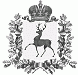 АДМИНИСТРАЦИЯ ЧЕРНОМУЖСКОГО СЕЛЬСОВЕТАШАРАНГСКОГО МУНИЦИПАЛЬНОГО РАЙОНАНИЖЕГОРОДСКОЙ ОБЛАСТИПОСТАНОВЛЕНИЕОт 16.02.2017	№ 07Об организации безаварийного пропускапаводковых водС целью организации безаварийного пропуска весеннего половодья на территории Черномужского сельсовета , своевременного проведения противопаводковых мероприятий по  защите населения, жилых и хозяйственных объектов, искусственных водопропускных сооружений на автодорогах общего пользования и сохранения экологической обстановки :1. Утвердить состав противопаводковой комиссии Черномужского сельсовета Шарангского муниципального района (Приложение 1).2. Утвердить мероприятия по предупреждению и ликвидации чрезвычайных ситуаций на территории  Черномужского сельсовета Шарангского муниципального района, связанные с прохождением весеннего паводка 2017 года (Приложение 2).3. Утвердить перечень особо опасных сооружений в период паводка      (Приложение 3).4. Издать внутренние распоряжение и разработать детальные мероприятия по безаварийному пропуску паводковых вод.5. Уделить особое внимание объектам прогнозируемых разрушений. 6. Противопаводковой комиссии:- руководствоваться в своей работе утвержденными мероприятиями по пропуску паводковых вод;- принять все необходимые меры по обеспечению устойчивого функционирования объектов и инфраструктуры Черномужского сельсовета Шарангского муниципального района в период паводка.7. Контроль за исполнением настоящего постановления оставляю за собой.Глава администрации                       	И.В.Алтаева                                                                                                                                                     Приложение №1к постановлению главыадминистрацииот 16 февраля  2017 № 07СОСТАВПРОТИВОПАВОДКОВОЙ КОМИССИИПредседатель комиссии:Алтаева Ирина Васильевна – глава администрацииЗаместитель председателя комиссии Лучкова Надежда Вениаминовна – глава МСУ  сельского совета Черномужского сельсовета, директор Черномужской ОШ. Члены комиссии:1.Домрачева Зоя Ивановна – руководитель ООО «Земледелец»2.Бахтин Виталий Валерьевич – участковый уполномоченный Шарангского района3.Куимова Валентина Андреевна – депутат сельского совета Черномужского сельсовета4.Пестова Валентина Александровна – сельского совета Черномужского сельсовета 5.Фокина Татьяна Алексеевна – директор реабилитационного центра6.Береснев Евгений Федорович – кочегар - реабилитационный центрПриложение №2к постановлению главыадминистрацииот 16 февраля  2017 года № 07МЕРОПРИЯТИЯпо предупреждению и ликвидации чрезвычайных ситуаций на территории Чернмужского сельсовета , связанных с прохождением весеннего паводка 2017 годаПриложение №3к постановлению главыадминистрацииот 16 февраля 2017 года № 07ПЕРЕЧЕНЬособо опасных искусственных сооружений в период паводкаСостав сил и средств, техники,привлекаемых для ликвидации последствийпаводковых вод 2017 г№ п\пНаименование мероприятияСрок исполненияОтветственные1Дежурство аварийных бригад- дамба д.Чемоданово- плотина пруда д.ТуманкаВесь период паводкаадминистрация,ООО «Земледелец»ООО «Магистраль»2Своевременно выполнитьработы по устранении заторов, освобождать от льда сваи, мостовые опоры, прудыД.ЧемодановоД.ТуманкаД.МорозовоДо наступления паводкаадминистрацияООО «Земледелец» ООО «Магистраль»3Очистка водопропускных труб и искусственных сооружений  от льдаДо наступления паводкаАдминистрация,ООО «Земледелец»ООО «Магистраль»4Поддерживать постоянную связь с районной противопаводковой комиссиейадминистрация5Обеспечить круглосуточную работу постов наблюдений в населенных пунктах, обеспечить их связь для передачи информацииадминистрацияООО «Земледелец»6Привести в порядок технику, поставить на постоянное дежурство во время паводкаООО «Земледелец»7Привлечь для дежурства бригаду из местных жителейПериод паводкаБереснев Е.Ф.Фокин А.В.Шопен Ф.В.Глушков А.С.8Привлечь автотранспорт –Две единицыПериод паводкаадминистрация9Обследовать действующие и строящие сооружения, принять меры по укреплению заградительных дамб, очистить от посторонних предметов сливные трубы, каналы для прохождения водыДо 01. 04.2016 гРуководители№ п\пНаименование сооруженияОтветственные1Плотина пруда д.ЧемодановоадминистрацияООО «Земледелец»2Плотина пруда д.ТуманкаадминистрацияООО « Магистраль»3Плотина пруда д.Морозовоадминистрация№ п\пФ И ОТранспортМесто работы1Глушков Александр СергеевичЭлектрик администрации Черномужского сельсовета2Куимова Валентина Андреевна3Береснев ЕвгенийФедоровичТуманскийРеабилитационныйЦентр4Фокин АнатолийВитальевичТуманскийРеабилитационныйЦентр5Волков ВячеславАнатольевичМТЗ – 806Байков ВасилийПетровичДТ - 75